40 Years of Excellence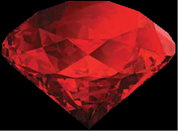         ACRA’s 40th ANNUAL EDUCATIONAL CONFERENCE       Thursday and Friday, October 10-11, 2019         REGISTRATION FORM REGISTRANT INFORMATION-(Please print clearly)Name and Credentials: _______________________________________________________________Employer: _________________________________________________________________________Mailing Address:____________________________________________________________________City:_____________________________   State: 	_________   	   Zip: _____________Email Address: _____________________________________________________________________Please circle one of the following:Member									                  Non-member	  	         Interested in MembershipCONFERENCE FEES (Make Checks Payable to ACRA):Register early and save $15.00 by submitting your form and payment by 08-30-19Early Bird Registration (must be postmarked by 08-30-19 no exceptions) Full Meeting (2 days) – Members			$85.00 Full Meeting (2 days) – Nonmembers, Physicians and Nurses	$135.00 One Day-Member	$60.00One Day-Nonmember	$85.00Students	$30.00Early Bird Registration Receives a T-Shirt (Please check one size below):X-Small _____ Small _____ Medium _____ Large _____ X-Large _____ XX-Large _____ Please specify other size _____Registration beginning August 31, 2019Full Meeting – Member	$100.00Full Meeting – Nonmember	$150.00One Day –Member	$75.00One Day – Nonmember	$100.00Students	$30.00EARLY BIRD REGISTRATION DEADLINE FRIDAY, AUGUST 30, 2019Email President Lelia Edwards with any questions or concerns: ldnedwards@gmail.com           MAIL REGISTRATION FORM AND PAYMENT TO:                      Meeting will be held:            Yolanda Graham-Gatson			                                           Hilton Birmingham at UABPO Box 28771                                                     808 20th Street South                                   				Midfield, AL 35228                                                Birmingham, AL 35205                                             HOTEL RESERVATION INFORMATION:Hilton Birmingham at UAB808 20th Street South Birmingham, AL 35205Telephone: (205) 933-9000    Group name:  ACRA   Group Code:  ACRPrice: $107 for Queen Deluxe Double or 1 King Bed(Cutoff date for room rate is September 18, 2019)https://www.hilton.com/en/hi/groups/personalized/B/BHMHHHH-ACR-20191009/index.jhtml?WT.mc_id=POG